金門最新★★★★★金湖大飯店1晚  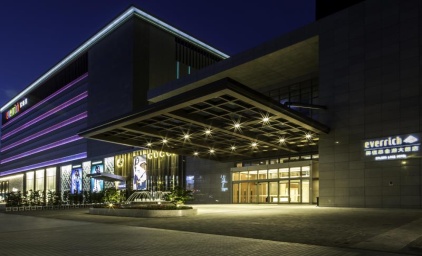 金門新開! 金門最好!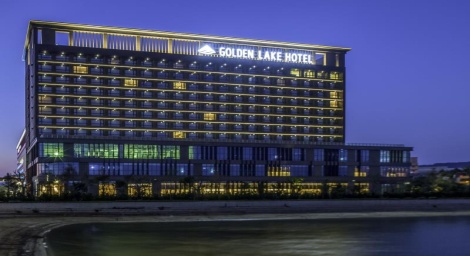 昇恆昌金湖大飯店擁有全金門最佳的視野，讓您站在華人世界的樞紐，放眼萬千世界；這裡有緊鄰小太湖畔優越的地理位置，是您絕佳的度假選擇。座落於金湖鎮，客房設計獨具在地人文特色，寬敞且舒適。國際掛牌★★★★★ 艾美酒店 1 晚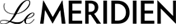 一個全新的視角，透過藝術、設計與時尚帶您感知這魅力四射的城市。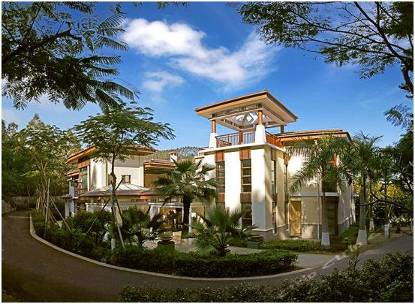 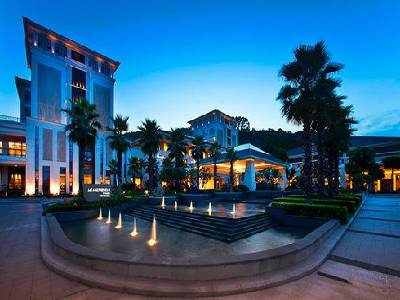 抵達酒店即刻印入眼簾的是一塊巨幅畫布，裝飾著來自全球多位LM100TM藝術大師及新秀為艾美創造的作品，讓賓客的心境轉變，將喧囂的世俗置於身後，踏入艾美的全新世界。時尚前衛的設計風格創造了無限探索空間和奢華感覺。酒店座落於風景秀美仙岳山畔，擁有個性化服務、時尚前衛設計風格的國際五星級奢華酒店。准★★★★★ 佰翔圓山溫泉度假酒店 1 晚(含泡湯)漳州佰翔圓山酒店是一家按五星級標準打造的高端度假酒店，總占地面積5萬平米，內含ＳＰＡ會所、度假別墅、溫泉浴場及園林景觀等多種配套及娛樂設施。靜謐、愜意的環境自然而成，讓賓客盡享安逸睡眠。酒店擁有風格迥異的中西日式餐廳、1400平米宴會廳及7間形式各異的會議室。1400平米的無柱中國卉千人宴會廳。 (敬請準備泳衣泳帽)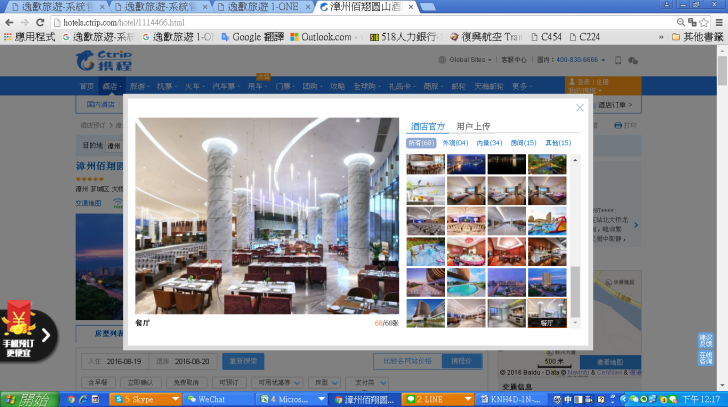 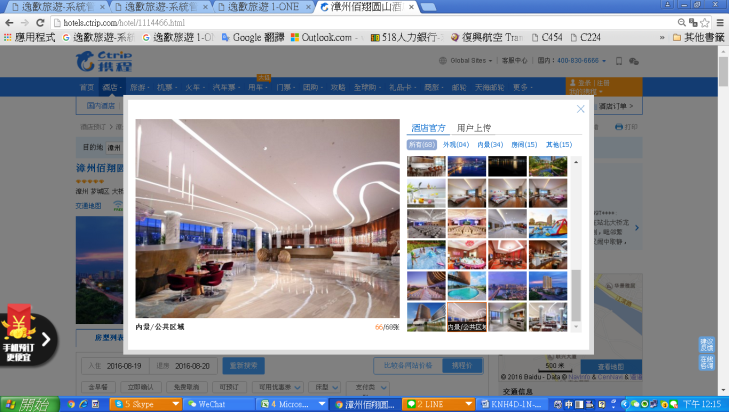 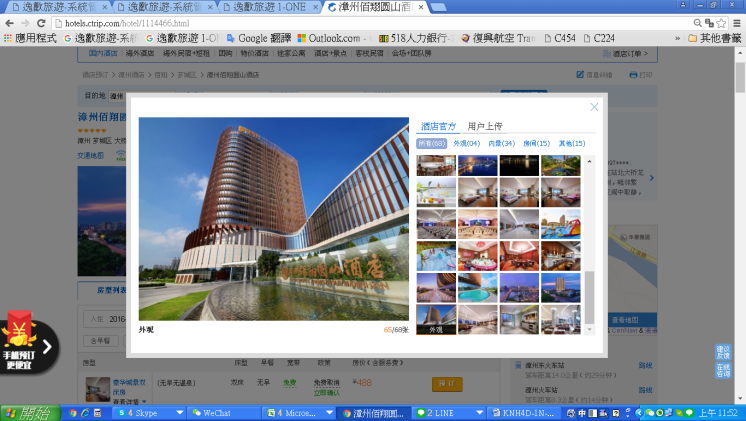 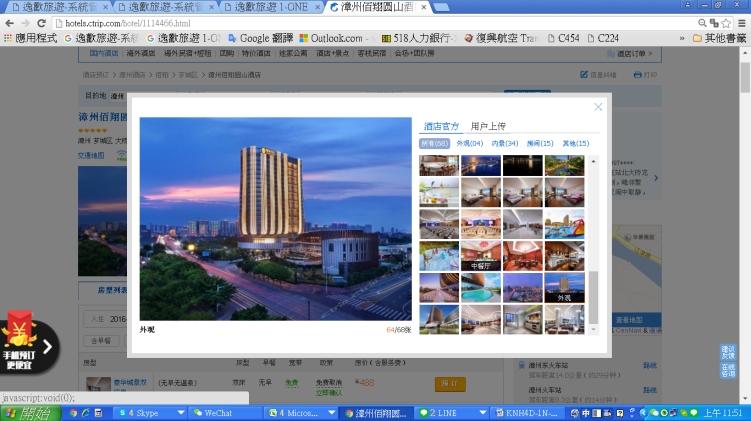 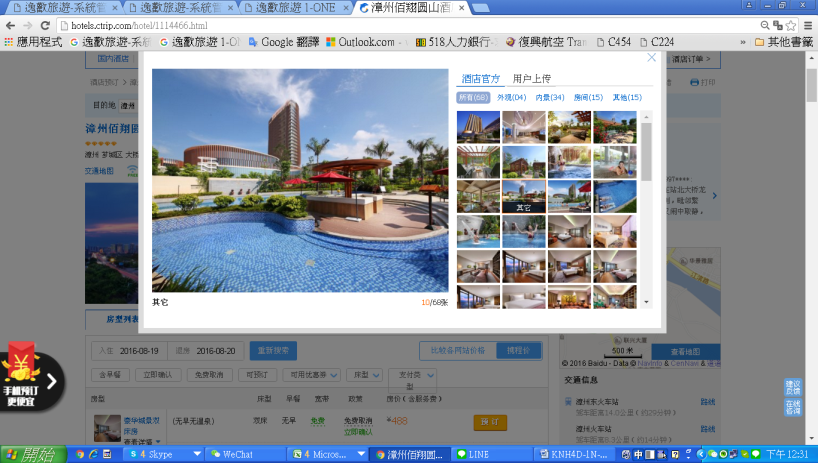 特別安排： 世界文化遺產【華安大地土樓群，貼心安排電瓶車】、乘船至【鼓浪嶼】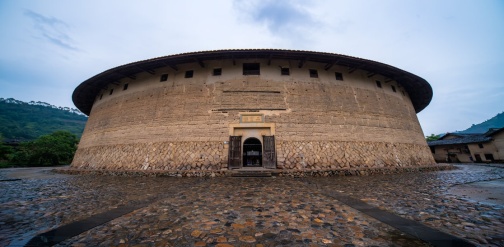 島上漫步萬國建築土樓的結構體現了客家人世代相傳的團結友愛傳統。幾百人住在同一幢大屋內朝夕相處，和睦共居。一進入土樓，您立即就能感覺到那種深沉的歷史感和溫和的氣氛。鼓浪嶼島上海岸線坡綏沙細的天然海濱浴場環布四周，島上多種植物常年鬱鬱蔥蔥，空氣清新。許多具有中外各種建築風格的建築物，有中國傳統的飛簷翹角的廟宇，有閩南風格的院落平房，有中完合壁的八卦樓，有小巧玲瓏的日本屋舍，也有19世紀歐陸風格的原西方國家的領事館。特別贈送 ：閩南神韻秀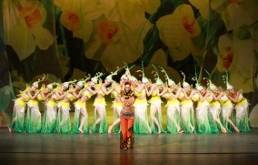 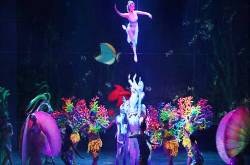 以閩台文化為核心主題，展現閩台文化和豐富內涵的風情詩畫劇。該劇以嶄新的藝術構思，運用了科技的舞美、燈光、音樂、影像等，使傳統和現代有機結合。特別安排：龍鮑翅風味餐台北/金門/廈門 集美學村外觀+龍舟池、五緣灣濕地公園+海上棧道、七彩環島路 - 漳州溫泉漳州 雲洞巖風景區、華安大地土樓群（含二宜樓+東陽樓+南陽樓+電瓶車）、茶博物館 - 廈門 閩南神韻秀  廈門南普陀寺、乘渡輪至鼓浪嶼島上漫步萬國建築 日本領事館、美國領事館、   天主教堂 - 金門 金門莒光樓、水頭村古聚落、麵線、一條根、貢糖 / 台北【備註】 1.行程請以當地旅行社安排為主，可能會出現順序調換，但保證不會影響行程內容！  2.艾美酒店如遇大型會議政府徵收客房，將以逸林希爾頓酒店或喜來登酒店或同級酒店替換敬請見諒。 3.如遇閩南神韻秀休演期間，則以閔南傳奇秀替代之，敬請見諒。 5.以上優惠報價，需全程隨團，並團進團出，恕無法接受中途脫隊要求。 6.團費已攤分65歲以上老人、12歲以下小孩優票費用，若有產生價差恕不退還。 7.航班恕無法指定，以本公司取得之機位為準。 8.本優惠行程僅適用於持中華民國護照之旅客參團有效。【金門/廈門】金門位於福建省東南沿海，與廈門市隔海相對，從金門乘渡輪至廈門。金門位於福建省東南沿海，與廈門市隔海相對，從金門乘渡輪至廈門。金門位於福建省東南沿海，與廈門市隔海相對，從金門乘渡輪至廈門。【集美學村外觀      +龍舟池】光陰荏苒，歷經了近百年的風霜的集美學村在今日依然以其無與倫比的魅力、高雅壯麗的雄姿聳峙在祖國的東南海疆，繼續傳承陳嘉庚先生的教育理想，發揮其文化教育重鎮的巨大作用。【龍舟池】是陳嘉庚先生于1950年在集美海灘上築堤圍墾外、中、內三池。光陰荏苒，歷經了近百年的風霜的集美學村在今日依然以其無與倫比的魅力、高雅壯麗的雄姿聳峙在祖國的東南海疆，繼續傳承陳嘉庚先生的教育理想，發揮其文化教育重鎮的巨大作用。【龍舟池】是陳嘉庚先生于1950年在集美海灘上築堤圍墾外、中、內三池。光陰荏苒，歷經了近百年的風霜的集美學村在今日依然以其無與倫比的魅力、高雅壯麗的雄姿聳峙在祖國的東南海疆，繼續傳承陳嘉庚先生的教育理想，發揮其文化教育重鎮的巨大作用。【龍舟池】是陳嘉庚先生于1950年在集美海灘上築堤圍墾外、中、內三池。【五緣灣  濕地公園   +海上棧道】占地85公頃面積相當於半個鼓浪嶼，擁有廈門島內唯一的、最獨特的濕地資源，濕地公園內風景旖旎的水上木棧道平臺和木棧道走廊，有廈門規模最大的香草種植園，唯一的木棧道迷宮，漫步在木棧道上看湖上蘆葦飄搖、睡蓮盛開。占地85公頃面積相當於半個鼓浪嶼，擁有廈門島內唯一的、最獨特的濕地資源，濕地公園內風景旖旎的水上木棧道平臺和木棧道走廊，有廈門規模最大的香草種植園，唯一的木棧道迷宮，漫步在木棧道上看湖上蘆葦飄搖、睡蓮盛開。占地85公頃面積相當於半個鼓浪嶼，擁有廈門島內唯一的、最獨特的濕地資源，濕地公園內風景旖旎的水上木棧道平臺和木棧道走廊，有廈門規模最大的香草種植園，唯一的木棧道迷宮，漫步在木棧道上看湖上蘆葦飄搖、睡蓮盛開。【七彩環島路】一九八七年新開闢的，它從輪渡廣場起，經各主要園景後，從西面回到輪渡廣場，完成繞島一周的遊覽。它不但自成一景，還可讓遊客一邊領略藍天碧海的壯美，一邊瀏覽小島的自然景色而且把島上許多景點連成一體。一九八七年新開闢的，它從輪渡廣場起，經各主要園景後，從西面回到輪渡廣場，完成繞島一周的遊覽。它不但自成一景，還可讓遊客一邊領略藍天碧海的壯美，一邊瀏覽小島的自然景色而且把島上許多景點連成一體。一九八七年新開闢的，它從輪渡廣場起，經各主要園景後，從西面回到輪渡廣場，完成繞島一周的遊覽。它不但自成一景，還可讓遊客一邊領略藍天碧海的壯美，一邊瀏覽小島的自然景色而且把島上許多景點連成一體。早餐：X早餐：X午餐：X晚餐：閩南風味住宿：准★★★★★佰翔圓山酒店(含泡湯)或融信皇冠假日酒店或同級住宿：准★★★★★佰翔圓山酒店(含泡湯)或融信皇冠假日酒店或同級住宿：准★★★★★佰翔圓山酒店(含泡湯)或融信皇冠假日酒店或同級住宿：准★★★★★佰翔圓山酒店(含泡湯)或融信皇冠假日酒店或同級【雲洞巖風景區】因山上有一石洞，天將降雨，雲霧從洞中飛出，雨霽天晴，雲霧又飄回洞里，故名。幾乎全是由各種玲瓏奇特，各具神態的花崗岩石層層叠叠堆砌而成。景區方圓約十華里，山岩突兀，怪石嶙峋，洞壑幽深，象縮小的“山石盆景”，具有千山萬壑之概。因山上有一石洞，天將降雨，雲霧從洞中飛出，雨霽天晴，雲霧又飄回洞里，故名。幾乎全是由各種玲瓏奇特，各具神態的花崗岩石層層叠叠堆砌而成。景區方圓約十華里，山岩突兀，怪石嶙峋，洞壑幽深，象縮小的“山石盆景”，具有千山萬壑之概。因山上有一石洞，天將降雨，雲霧從洞中飛出，雨霽天晴，雲霧又飄回洞里，故名。幾乎全是由各種玲瓏奇特，各具神態的花崗岩石層層叠叠堆砌而成。景區方圓約十華里，山岩突兀，怪石嶙峋，洞壑幽深，象縮小的“山石盆景”，具有千山萬壑之概。世界文化遺產【華安大地   土樓群】【華安土樓】是福建土樓的發源地，現存土樓68幢，數量不多但卻擁有“土樓之母”、“土樓之王”等最具代表性的土樓，屬於福佬民系，具有鮮明的地域特色、濃厚而特殊的歷史價值、藝術價值與科學價值，在福建土樓中佔據不可替代的重要位置。【大地土樓群】位於華安縣仙都鎮大地村，是世界文化遺產“福建土樓”的重要組成部分，包括“土樓之王”二宜樓、“福建土樓博物館”南陽樓、“最宜居的土樓”東陽樓三座土樓。三座土樓都是由蔣氏家族所建，他們依據山形地勢，建成方圓不同的樓宇，冠以蜈蚣吐珠（二宜樓），獅子踢球（南陽樓），獅子踏印（東陽樓）的雅號，選址、造型、格局處處體現“天人合一”，神形兼備，不愧為堪輿風水的經典之作。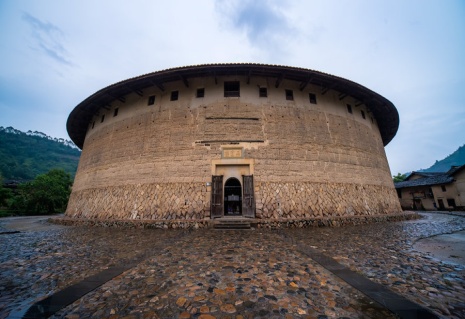 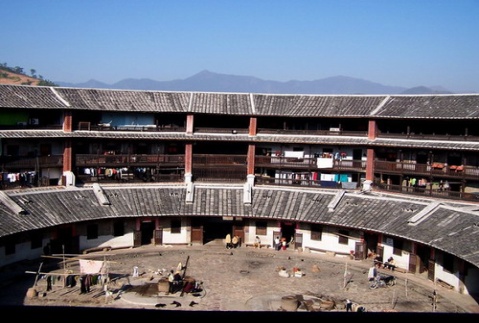 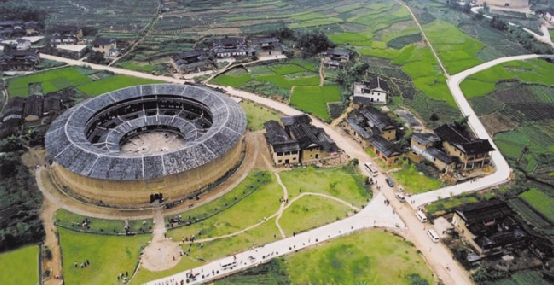 【華安土樓】是福建土樓的發源地，現存土樓68幢，數量不多但卻擁有“土樓之母”、“土樓之王”等最具代表性的土樓，屬於福佬民系，具有鮮明的地域特色、濃厚而特殊的歷史價值、藝術價值與科學價值，在福建土樓中佔據不可替代的重要位置。【大地土樓群】位於華安縣仙都鎮大地村，是世界文化遺產“福建土樓”的重要組成部分，包括“土樓之王”二宜樓、“福建土樓博物館”南陽樓、“最宜居的土樓”東陽樓三座土樓。三座土樓都是由蔣氏家族所建，他們依據山形地勢，建成方圓不同的樓宇，冠以蜈蚣吐珠（二宜樓），獅子踢球（南陽樓），獅子踏印（東陽樓）的雅號，選址、造型、格局處處體現“天人合一”，神形兼備，不愧為堪輿風水的經典之作。【華安土樓】是福建土樓的發源地，現存土樓68幢，數量不多但卻擁有“土樓之母”、“土樓之王”等最具代表性的土樓，屬於福佬民系，具有鮮明的地域特色、濃厚而特殊的歷史價值、藝術價值與科學價值，在福建土樓中佔據不可替代的重要位置。【大地土樓群】位於華安縣仙都鎮大地村，是世界文化遺產“福建土樓”的重要組成部分，包括“土樓之王”二宜樓、“福建土樓博物館”南陽樓、“最宜居的土樓”東陽樓三座土樓。三座土樓都是由蔣氏家族所建，他們依據山形地勢，建成方圓不同的樓宇，冠以蜈蚣吐珠（二宜樓），獅子踢球（南陽樓），獅子踏印（東陽樓）的雅號，選址、造型、格局處處體現“天人合一”，神形兼備，不愧為堪輿風水的經典之作。【閩南神韻秀】是一台以閩台文化為核心主題，展現閩台文化歷史淵源和豐富內涵的風情詩畫劇。該劇以嶄新的藝術構思，在傳承閩南地方文化的同時，運用了高科技的舞美、燈光、音樂、影像等手段，使傳統和現代有機結合，使藝術性、觀賞性和參與性和諧統一。是一台以閩台文化為核心主題，展現閩台文化歷史淵源和豐富內涵的風情詩畫劇。該劇以嶄新的藝術構思，在傳承閩南地方文化的同時，運用了高科技的舞美、燈光、音樂、影像等手段，使傳統和現代有機結合，使藝術性、觀賞性和參與性和諧統一。是一台以閩台文化為核心主題，展現閩台文化歷史淵源和豐富內涵的風情詩畫劇。該劇以嶄新的藝術構思，在傳承閩南地方文化的同時，運用了高科技的舞美、燈光、音樂、影像等手段，使傳統和現代有機結合，使藝術性、觀賞性和參與性和諧統一。早餐：酒店內早餐：酒店內午餐：客家美食 ( 贈送客家米酒一杯 )晚餐：鷺島風味住宿：國際品牌★★★★★艾美酒店或逸林希爾頓酒店或同級※艾美酒店如遇大型會議政府徵收客房或滿房，將以同等級國際品牌★★★★★逸林希爾頓酒店或喜來登酒店或同級酒店替換之，敬請見諒。住宿：國際品牌★★★★★艾美酒店或逸林希爾頓酒店或同級※艾美酒店如遇大型會議政府徵收客房或滿房，將以同等級國際品牌★★★★★逸林希爾頓酒店或喜來登酒店或同級酒店替換之，敬請見諒。住宿：國際品牌★★★★★艾美酒店或逸林希爾頓酒店或同級※艾美酒店如遇大型會議政府徵收客房或滿房，將以同等級國際品牌★★★★★逸林希爾頓酒店或喜來登酒店或同級酒店替換之，敬請見諒。住宿：國際品牌★★★★★艾美酒店或逸林希爾頓酒店或同級※艾美酒店如遇大型會議政府徵收客房或滿房，將以同等級國際品牌★★★★★逸林希爾頓酒店或喜來登酒店或同級酒店替換之，敬請見諒。【南普陀寺】寺廟建於明代永樂年間(1403-1424年)，明末（1628年）毀於兵火。清康熙二十三年，靖海侯施琅將軍重建，寺院是奉觀音菩薩。此廟建築依傍山勢，層層托高，莊嚴肅穆。五老峰山下的千年古剎，與廈門大學相鄰。始建於唐代，由於該寺以奉祀觀音為主，又在我國佛教四大名山之一的浙江普陀山之南，故稱南普陀。寺廟建於明代永樂年間(1403-1424年)，明末（1628年）毀於兵火。清康熙二十三年，靖海侯施琅將軍重建，寺院是奉觀音菩薩。此廟建築依傍山勢，層層托高，莊嚴肅穆。五老峰山下的千年古剎，與廈門大學相鄰。始建於唐代，由於該寺以奉祀觀音為主，又在我國佛教四大名山之一的浙江普陀山之南，故稱南普陀。寺廟建於明代永樂年間(1403-1424年)，明末（1628年）毀於兵火。清康熙二十三年，靖海侯施琅將軍重建，寺院是奉觀音菩薩。此廟建築依傍山勢，層層托高，莊嚴肅穆。五老峰山下的千年古剎，與廈門大學相鄰。始建於唐代，由於該寺以奉祀觀音為主，又在我國佛教四大名山之一的浙江普陀山之南，故稱南普陀。  乘渡輪    至 【鼓浪嶼】乘渡輪至鼓浪嶼島上海岸線蜿蜒曲折，坡綏沙細的天然海濱浴場環布四周，鼓浪嶼屬亞熱帶海洋性季風氣候，島上90多科4000餘種植物常年鬱鬱蔥蔥，鳥語花香，空氣清新。小島完好地保留著許多具有中外各種建築風格的建築物，有中國傳統的飛簷翹角的廟宇，有閩南風格的院落平房，有中完合壁的八卦樓，有小巧玲瓏的日本屋舍，也有19世紀歐陸風格的原西方國家的領事館，有【萬國建築博覽會】之譽，漫步萬國建築 日本領事館、美國領事館、天主教堂，風景非常優美浪漫。                          乘渡輪至鼓浪嶼島上海岸線蜿蜒曲折，坡綏沙細的天然海濱浴場環布四周，鼓浪嶼屬亞熱帶海洋性季風氣候，島上90多科4000餘種植物常年鬱鬱蔥蔥，鳥語花香，空氣清新。小島完好地保留著許多具有中外各種建築風格的建築物，有中國傳統的飛簷翹角的廟宇，有閩南風格的院落平房，有中完合壁的八卦樓，有小巧玲瓏的日本屋舍，也有19世紀歐陸風格的原西方國家的領事館，有【萬國建築博覽會】之譽，漫步萬國建築 日本領事館、美國領事館、天主教堂，風景非常優美浪漫。                          乘渡輪至鼓浪嶼島上海岸線蜿蜒曲折，坡綏沙細的天然海濱浴場環布四周，鼓浪嶼屬亞熱帶海洋性季風氣候，島上90多科4000餘種植物常年鬱鬱蔥蔥，鳥語花香，空氣清新。小島完好地保留著許多具有中外各種建築風格的建築物，有中國傳統的飛簷翹角的廟宇，有閩南風格的院落平房，有中完合壁的八卦樓，有小巧玲瓏的日本屋舍，也有19世紀歐陸風格的原西方國家的領事館，有【萬國建築博覽會】之譽，漫步萬國建築 日本領事館、美國領事館、天主教堂，風景非常優美浪漫。                          早餐：酒店內早餐：酒店內午餐：龍鮑翅風味晚餐：金門高粱酒風味住宿：金門最新★★★★★金湖酒店或同級住宿：金門最新★★★★★金湖酒店或同級住宿：金門最新★★★★★金湖酒店或同級住宿：金門最新★★★★★金湖酒店或同級【莒光樓】金門地標建築建於民國41年，為了表彰在金門歷次戰役中英勇官兵之事蹟而建立。莒光樓是一棟仿古宮殿式的建築，其樓之外貌曾被採用於中華民國郵票之上，因而揚名國際，吸引不少外來遊客觀光。金門地標建築建於民國41年，為了表彰在金門歷次戰役中英勇官兵之事蹟而建立。莒光樓是一棟仿古宮殿式的建築，其樓之外貌曾被採用於中華民國郵票之上，因而揚名國際，吸引不少外來遊客觀光。金門地標建築建於民國41年，為了表彰在金門歷次戰役中英勇官兵之事蹟而建立。莒光樓是一棟仿古宮殿式的建築，其樓之外貌曾被採用於中華民國郵票之上，因而揚名國際，吸引不少外來遊客觀光。【水頭村    古聚落】水頭村係金門國家公園範圍內七個重要傳統聚落之一，該村因為臨近廈門的地緣之故，在清末五口通商後，到民國30年代間，因地利之便往南洋的移民越來越多；出外經商致富的僑民，紛紛僑匯回鄉蓋「番仔樓」，受此風潮影響，形成水頭村傳統閩南式建築與洋樓中西合璧的特殊地域風格，是一個美麗且富魅力的聚落。水頭村係金門國家公園範圍內七個重要傳統聚落之一，該村因為臨近廈門的地緣之故，在清末五口通商後，到民國30年代間，因地利之便往南洋的移民越來越多；出外經商致富的僑民，紛紛僑匯回鄉蓋「番仔樓」，受此風潮影響，形成水頭村傳統閩南式建築與洋樓中西合璧的特殊地域風格，是一個美麗且富魅力的聚落。水頭村係金門國家公園範圍內七個重要傳統聚落之一，該村因為臨近廈門的地緣之故，在清末五口通商後，到民國30年代間，因地利之便往南洋的移民越來越多；出外經商致富的僑民，紛紛僑匯回鄉蓋「番仔樓」，受此風潮影響，形成水頭村傳統閩南式建築與洋樓中西合璧的特殊地域風格，是一個美麗且富魅力的聚落。早餐：酒店內早餐：酒店內午餐：X晚餐：X住宿：溫暖的家住宿：溫暖的家住宿：溫暖的家住宿：溫暖的家